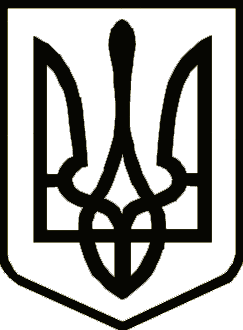 Україна	                  СРІБНЯНСЬКА СЕЛИЩНА РАДАРОЗПОРЯДЖЕННЯПро створення робочої групипо фіксації втраченого, знищеногоабо пошкодженого майна підприємствусіх форм власностіВідповідно до Закону України «Про правовий режим воєнного стану», указу Президента України від 24 лютого 2022 року № 64/2022 «Про введення воєнного стану в Україні», Указу Президента України від 18.03.2022             № 259/2022 «Про продовження строку дії воєнного стану в Україні», доручення начальника Чернігівської обласної військової адміністрації          від 19.04.2022, з метою забезпечення реалізації підпункту 14 пункту 2 Порядку визначення шкоди та збитків, завданих Україні внаслідок збройної агресії Російської Федерації, затвердженого постановою Кабінету Міністрів України від 20.03.2022 № 326, в частині фіксації втраченого, знищеного або пошкодженого майна підприємств усіх форм власності, керуючись п.20 ч.4 ст. 42, ч.8 ст. 59 Закону України «Про місцеве самоврядування в Україні», зобов’язую:1. Створити робочу групу по фіксації втраченого, знищеного або пошкодженого майна підприємств усіх форм власності, які розташовані на території Срібнянської селищної ради.2. Затвердити склад робочої групи по фіксації втраченого, знищеного або пошкодженого майна підприємств усіх форм власності, які розташовані на території Срібнянської селищної ради згідно з додатком.3.  Робочій групі орієнтувати керівників підприємств розпочати роботу щодо підтвердження завданих збитків, зокрема:3.1. Організувати збір (відновлення) документів, що підтверджують право власності на майно. 3.2. Провести інвентаризацію майна відповідно  до наказу Міністерства фінансів України від 02.09.2014 № 879 «Про затвердження Положення про інвентаризацію активів та зобов’язань», зареєстрованого в Міністерстві юстиції України 30.10.2014 за № 1365/26142.Провести експертну оцінку завданих збитків підприємства.Обрахувати упущену вигоду.4. Контроль за виконанням даного розпорядження покласти на першого заступника селищного голови Віталія ЖЕЛІБУ. Селищний голова		        	                                          	        Олена ПАНЧЕНКО 03 травня2022 року    смт Срібне			      №43